ДИПЛОМИРАНЕС ДИПЛОМНА РАБОТА  ЗАОКС „БАКАЛАВЪР“ И ОКС „МАГИСТЪР“ЗА СПЕЦИАЛНОСТ „ПОЛИТОЛОГИЯ“1. ОБЩА ХАРАКТЕРИСТИКАДипломирането с дипломна работа се организира на основание Правилник за образователните дейности.pdf в Югозападния университет „Неофит Рилски“ и в съответствие със Закона за висше образование, Наредбата за държавните изисквания за придобиване на висше образование на образователно-квалификационните степени „Бакалавър“, „Магистър“ и „Специалист“.За образователната степен „Бакалавър“ обемът на дипломната работа е 80 – 100 страници. За образователната степен „Магистър“ изискванията за обем са между 100 и 120 страници. Настройката на страниците е: Полета (отгоре / отдолу 2,5 см; отдясно / отляво 2,5 см); Ориентация (портрет); Размер на страницата (А4, 30 реда или около 1800 знака); Междуредие (1,15) без разстояние между отделните абзаци.Заглавната страница на дипломната разработка съдържа: 1) най-отгоре, центрирано името на Университета, Факултета и Катедрата; 2) центрирано се изписва ДИПЛОМНА РАБОТА 3) заглавието на научната разработка; 4) образователно-квалификационната степен; 5) името на дипломанта и факултетния номер (изписва се в ляво); 6) името на научния ръководител (изписва се вдясно) и 7)  центрирано най-отдолу на страницата се изписва годината. Цитирането изисква: позоваване на автор, произведение, издателство и година, за да се избягва нарушаването на авторските права на първоначалния източник. При цитиране на интернет източници се посочва и адреса на уебстраницата. Академичното цитиране или библиографското цитиране се определя по правила, предвидени от Американската психологическа асоциация (APA style). Задължително е в дипломна работа за ОКС „Бакалавър“ е да се цитират НЕ по-малко от 20 научни заглавия на български и на други езици, а за ОКС „Магистър“ – НЕ по-малко от 25 научни заглавия на български и на други езици.Готовата дипломна разработка  се предава в срок на секретаря на Катедрата в един книжен екземпляр и един на електронен носител и задължително е придружена с подписана от дипломанта декларация за авторството.Научният ръководител има право да НЕ допусне дипломанта до защита, ако дипломната работа НЕ отговаря на критериите за научно качество и процедурите по дипломиране в нормативната уредба.2. СЪДЪРЖАНИЕЗаглавието трябва да е кратко и да изразява точно и ясно поставената за разглеждане научна теза.Класическата структура на дипломната разработка се състои от увод, глави, заключение и при необходимост приложения. Обемът на отделните глави трябва да е балансиран, а текстът трябва да е без правописни, пунктуационни, стилови грешки и излишни чуждици.Уводът е кратък. Той представя актуалността на темата и в резюмиран вид изследователската теза, целта, задачите, хипотезите, методите на изследването и ограниченията на анализа.Първата глава е теоретична и показва научната подготовка на дипломанта.  В нея се изясняват основните теоретични понятия, представят се най-важните изследвания по темата. Систематизират се теоретичните възгледи на водещите автори в изследователската област. Обосновава се използването при анализа на различни подходи и методи.Междинните глави /една или две/ демонстрират изследователските възможности на дипломанта. В тях може да се представи резултата от направено емпирично изследване, да се очертае състоянието на проблема, да се проследят тенденциите в развитието на изучавания обект. В Последната глава се представят получените резултати и дипломантът доказва, че не само може да прави количествен, но и качествен анализ, че може да приложи успешно знанията и уменията си в практиката. В тази глава студентът доказва, че изводите, които е направил, могат да служат за основа на предложения и практически препоръки за решаване на установените проблеми в аналитичната част.Дипломантът при необходимост включва илюстративни материали – диаграми и таблици на получените резултати директно в основния текст. Ако са с придружаваща допълнителна информация се представят в приложения (озаглавени и номерирани).ЗАКЛЮЧЕНИЕТО е сравнително кратко и дава обобщена характеристика на направеното от дипломанта. То включва основните изводи и препоръки, оценка за това дали са доказани изследователските хипотези, представят се приносните моменти в разработката.ПРИЛОЖЕНИЯТА съдържат материали, които имат за цел да илюстрират текста и използваните методики - графики, таблици, формуляри, декларации, снимки и т.н. и по този начин да дадат допълнителна информация за реализацията на изследването.Дипломантът подготвя експозе - около 3-4 страници, в което преразказва в синтезиран вид дипломната работа. То може да е под формата на презентация на Microsoft PowerPoint. Тя не трябва да е по-дълга от 5-7 минути. Представя се структурата на дипломната работа, получените резултати, изводите и приносните моменти на изследването.3. ЗАЩИТА НА ДИПЛОМНАТА РАБОТАДневен ред на защитата.  1. Председателят на Държавната изпитна комисия представя дипломанта – прочита се темата, имената на научния ръководител и рецензента.2. Дипломантът представя експозето си или прави презентацията на дипломната си работа.3. Рецензентът прочита рецензията си.4 След това всеки от присъстващите на защитата имат право да задават въпроси и да правят изказвания.5. Накрая дипломантът отговоря на въпросите и взема отношение по изказванията.Оценката от защитата е окончателна. 4. ОЦЕНЯВАНЕ1. Критериите за написване на дипломна работа служат на: дипломанта; научния ръководител; рецензента и членовете на Дтаържавната изпитна комисия за защита на дипломни работи.2. С подписа си върху дипломната работа научният ръководител удостоверява, че депозираната за защита дипломна работа покрива минималните изисквания според критериите за написване на дипломна работа.3. Рецензентът се избира на катедрен съвет, след което получава един брой дипломна работа на хартиен или електронен носител. Рецензията се изготвя на база изпълнението на критериите за разработване на дипломна работа, като основание за предлаганата от него в рецензията аргументирана оценка. Рецензията задължително се разписва от рецензента. Защитата на дипломната работа е публична и по време на процедурата авторът на дипломната работа представя резултатите от проучването си пред членовете на Държавната изпитна комисия, дипломанти, студенти и гости.НАЗНАЧЕНАТА СЪС ЗАПОВЕД НА РЕКТОРА ДЪРЖАВНА ИЗПИТНА КОМИСИЯ ПОСТАВЯ ОКОНЧАТЕЛНА ОЦЕНКА КАТО ВЗЕМА ПРЕДВИД:1. Съдържанието на дипломната работа в съответствие с изпълнението на критериите за дипломна работа;2. Представянето на дипломанта по време на защитата, като се оценява:- компетентността и аргументираността на изложението на дипломната теза;- отговорите на бележките и въпросите на рецензента, на членовете на Държавната изпитна комисия, на присъстващи на публичната защита лица;3. Рецензията на дипломната работа.ПРИЛОЖЕНИЯПриложение 1АРА7 style – requirements  (АПА7 стил –изисквания)Цитиране и позоваване на автори в текста, независимо дали са в авторски книги или списания:В  текста на дипломната работа цитираните и споменавани автори се обозначават в скоби, както следва:(Пачкова, 2021) - при позоваване на текст от П. ПачковаПопова (2021) – при позоваване само на Г. Попова (Манов, 2021, стр. 22) - при цитиране с кавички от текст на Б. Манов  сконкретна страница.Същото важи и за чуждестранни издания и автори(Pachkova & Manov, 2021) - при позоваване на конкретен текст без цитиранеPachkova & Manov (2021) – при позоваване само на авторите(Pachkova & Manov, 2021, стр. 11) - при цитиране с кавички на авторитеПри цитиране и позоваване само на сборници със съставители(Нончев, А., Минчев, В., Зарева, И. и др, 2020)(Нончев, А., Минчев, В., Зарева, И. и др , 2020, стр. 48 )Всички цитирани автори в текста трябва да бъдат изброени в края на дипломната работа, като се подреждат по азбучен ред. Първо се изброяват авторите на кирилица, а след тях продължават източниците отново по азбучен ред на латиница. Например:ИЗПОЛЗВАНА ЛИТЕРАТУРАПачкова, П. (2021), Отчуждение и самота в съвременния свят, електронен вариант, ISBN: 978-954-8992-22-0, https://ph.swu.bg/images/Otch_i_sam_-_electr_var.pdfПачкова, П. (2009). Политическа социология, Изд. на ЮЗУ „Неофит Рилски“, Благоевград, 401 стр.Пачкова, П. (2021). Втората световна война, филмите и преходът. В: Годишник на Катедра «Философски и политически науки, ГОДИНА ХI, 2021, https://ph.swu.bg/education/digital-resources/yearsbook-phpПачкова, П.  (2010). Женската политическа амбиция, в: Съвременната жена - роли и образи, П. Пачкова, Ант. Николова, Г. Попова (съст.), Благоевград, стр. 23-29Manov, B., (2020) Contemporary citizenship – Historical prerequisites and perspectives,Revista Inclusione, (Chili), Vol. 7-Numero Espesial – Enero/Marzo, 2020, pp – 104-124Пачкова, П. (2020). Образование и идеология, В: Гносеологические основы образования, Липецк, Русия, стр. 142-150Pachkova, Р. (2017). Religion and politics in the modern world - main trands. In: Runway world, liquid modernity and reshaping of cultural identities, heritage, economy, tourism and media, Ohrid, стр. 19-27Manov B., V., Milenkova, D. Peicheva (2020), "Shaping Digital Literacy in Knowledge Society" Advances in Intelligent Systems and Computing, 2020, Volume 1152, SpringerПриложение 2ЮГОЗАПАДЕН УНИВЕРСИТЕТ
НЕОФИТ РИЛСКИ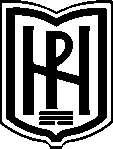 БЛАГОЕВГРАДБлагоевград 2700, ул. “Иван Михайлов”№ 66Те1. + 359/73/88 55 01, Рах: + 359/73/ 88 5516	E-mail: info@swu.bg, http://www.swu.bgДЕКЛАРАЦИЯЗА АВТОРСТВО НА ДИПЛОМНА РАБОТАДолуподписаният/ата………………………………………………………………………..(име, презиме, фамилия)…………………………………………………………………………………………...............(специалност, факултетен номер)ДЕКЛАРИРАМ:Представената от мен дипломна работа е лична моя авторска разработка, резултат от собствени изследвания.Потвърждавам, че тя в нейната цялост и отделни части не е била използвана за придобиване на образователна и/или научна степен в ЮЗУ „Неофит Рилски” - Благоевград, или в други университети.Формулировки, идеи и текстове, взети от други източници, са цитирани според изискванията. Дипломната работа не е публикувана на друго място.Декларирам, че предоставям правото на ЮЗУ „Неофит Рилски” - Благоевград, съгласно процедурите и правилниците на университета, да архивира и съхранява тази дипломна работа с цел доказване във времето на моето авторство.Дата: …………………….г.			Дипломант/ка:…………………………(подпис) Приложение 3КРИТЕРИИ ЗА РАЗРАБОТВАНЕ НА ДИПЛОМНА РАБОТА1. Темата се характеризира с:Точна формулировка;Актуалност;Наличие на изследователски проблем. 2. Теоретичната постановка и изследването на проблема се характеризират с:Ясни и постижими цели и задачи на изследването;Ясни и доказуеми хипотези на изследването;Използване на достатъчни като количество, както и надеждни като качество източници на информация;Правилен подбор на методите на изследването;Правилен анализ на получените данни;Убедително обобщение на резултатите от изследването.3. Език, стил и оформлениеПридържане към литературния български език;Научност и яснота на терминологията;Логическа последователност на структурата;Балансираност между отделните части на дипломната работа;Правилно цитиране на ползваните библиографски източници;Таблична и графична визуализация;Достатъчност и добро структуриране на приложенията.ЗАБЕЛЕЖКАДипломантът и научният му ръководител задължително се съобразяват с критериите в процеса на разработване на дипломната работа.Изпълнението на критериите се оценява в рецензията.